Samba 3*Цены от: *Цена указана за 2-х человек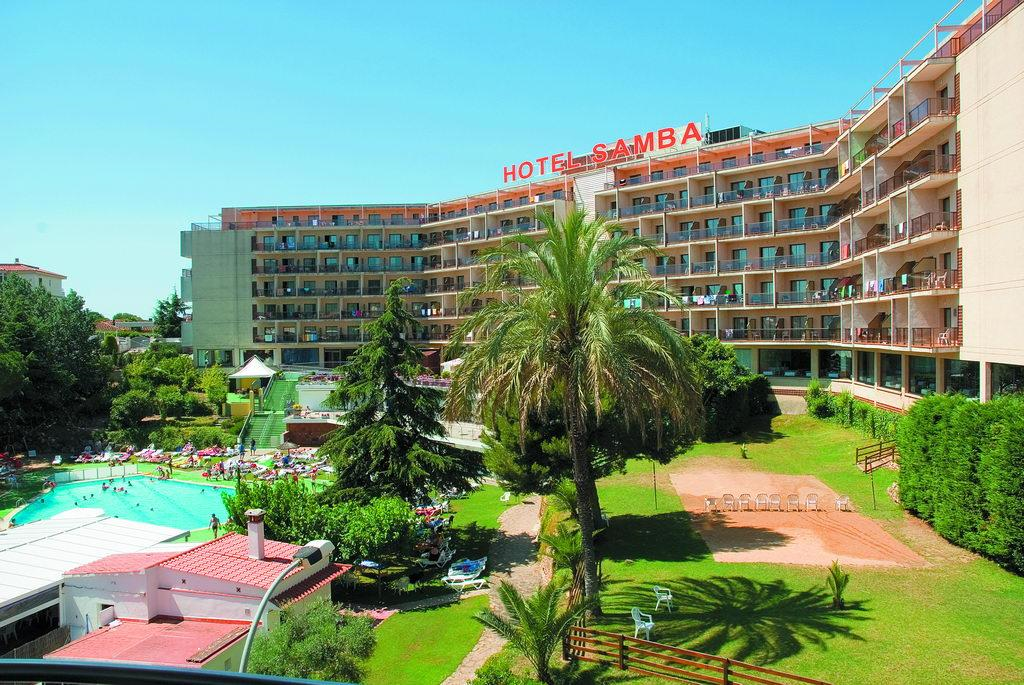 Контактная информацияРасположение:расположен в 90 км от аэропорта Барселоны, в 30 км от аэропорта Жироны, в 300 м от центра г. Льорет-де-Мар, в 500 м от пляжа.Отель:Построен в 1972 году, реконструирован в 2007 году.Один 6-этажный корпус:363 standard double room (часть номеров с супружеской кроватью, макс. 2+2 или 3 чел.), 44 single room (без кондиционера, макс. 1 чел.), 2 suite (вид на море, ванна с гидромассажем, душевая кабина, фен, зеркало для макияжа, холодильник, пол – паркет, макс. 4 чел.).К оплате принимаются кредитные карты: Visa, Master Card, Eurocard, American Express.Размещение с животными: до 5 кг (платно), в ресторан, бар и бассейн вход с животными запрещен.Пляжпесчаныйу бассейна зонтики, шезлонги: бесплатногородской (Playa de Fenals, в 500 м)на пляже зонтики, шезлонги, матрасы: платноДля детейанимационная программа для детей (в высокий сезон)детская дискотека (в высокий сезон)отделение для детей в бассейне для взрослыхдетская кроватка: бесплатнодетская площадкаОписание питанийКоличество ночейТип питанияСтоимость, руб.7 ночей/8днейHB42 560 р.10 ночей/11днейHB53 837 р.14 ночей/15днейHB68 821 р.Сайт: www.sambahotels.comТипы номеровStandardSGL RoomПитаниеHB FB AI AI+ Номерсмена полотенец: ежедневнованна и душуборка номера: ежедневнотелевизор: естьтелефонсейф: в номере, платносмена белья: 1 раз в неделюкондиционер: есть (только в standard double room и suite)балконпол: плитка (и паркет в некоторых номерах standard double room)Интернет: Wi-Fi, платноТВ: спутниковоеотоплениеТерриторияпаркмагазин сувенироврестораны: 1 (международная кухня, шведский стол, тематические ужины)прокат оборудования для конференцийавтостоянка: платнобары: 3 (с зоной для отдыха)бассейны: 1конференц-залы: 2 (макс. 300 чел.)обмен валютыWi-Fi платнокабинет врачапрокат автомобилейбиблиотека (читальный зал)почтовое отделение (/факс)паб (Victory Pub (в холле отеля))терраса (для загорания)снек-бар (у бассейна)салон для отдыха (несколько)Развлечения и спортРазвлечения и спортнастольный теннис платновечернее шоу бесплатно (профессиональные и развлекательные программы )бильярд платноанимация бесплатноаэробика бесплатно (в высокий сезон)игровые автоматы платноAI: Система «все включено»: трехразовое питаниелегкие закуски в перерывах между часами работы ресторана (с 10:00 до 18:30)алкогольные и безалкогольные напитки (кроме марочных)мороженое для детей с 10:00 до 19:00